О внесении изменений в  постановление Администрации сельского поселения «Усть-Лэкчим» от 11.05.2021 года № 17«Об утверждении Правил формирования, ведения и обязательного опубликования Перечня муниципального имущества сельского поселения «Усть-Лэкчим» свободного от прав третьих лиц (за исключением имущественных прав субъектов малого и среднего предпринимательства), предусмотренного частью 4 статьи 18 Федерального закона «О развитии малого и среднего предпринимательства в Российской Федерации»    Руководствуясь ч.4 ст.18 Федерального  закона № 209-ФЗ «О развитии малого  и  среднего  предпринимательства в Российской  Федерации, на  основании  протеста  Прокуратуры Корткеросского  районаПОСТАНОВЛЯЮ:    Внести  в  постановление Администрации сельского поселения «Усть-Лэкчим» от  11.05.2021 года № 17 «Об  утверждении  Правил формирования, ведения и обязательного опубликования Перечня муниципального имущества сельского поселения «Усть-Лэкчим» свободного от прав третьих лиц (за исключением имущественных прав субъектов малого и среднего предпринимательства), предусмотренного частью 4 статьи 18 Федерального закона «О развитии малого и среднего предпринимательства в Российской Федерации» следующие  изменения:Пункт 6 постановления  изложить в следующей редакции:«6. Перечень и все изменения к нему подлежат:    -  обязательному опубликованию в средствах массовой информации в течение 10 рабочих дней со дня утверждения; - размещению в сети «Интернет» на официальном сайте администрации сельского поселения «Усть-Лэкчим», https://ust-lekchim.ru/– в течение 3 рабочих дней со дня его утверждения;-   предоставлению  в акционерное  общество «Федеральная  корпорация по развитию малого и среднего предпринимательства» сведения о перечнях муниципального  имущества – в течение 10 рабочих дней со дня их утверждения; сведения об изменениях, внесенных в перечни  муниципального имущества, в том числе о ежегодных дополнениях таких перечней муниципальным имуществом, - в течение 10 рабочих дней со дня их утверждения, но не позднее 5 ноября текущего  года.»2. 1.	Пункт 7 дополнить абзацем  следующего  содержания:  «Поступившее предложение  регистрируется Администрацией сельского поселения «Усть-Лэкчим в течение 1 рабочего дня.»Глава сельского поселения                                               А.М.Меникова«Лöкчимдiн» сикт овмöдчöминлöн администрация Администрация  сельского поселения  «Усть-Лэкчим»ШУÖМШУÖМШУÖМШУÖМПОСТАНОВЛЕНИЕПОСТАНОВЛЕНИЕПОСТАНОВЛЕНИЕПОСТАНОВЛЕНИЕот   12 июля  2022 годаот   12 июля  2022 года                                                    №21                                                                  №21              (Республика Коми, Корткеросский район, п.Усть-Лэкчим)(Республика Коми, Корткеросский район, п.Усть-Лэкчим)(Республика Коми, Корткеросский район, п.Усть-Лэкчим)(Республика Коми, Корткеросский район, п.Усть-Лэкчим)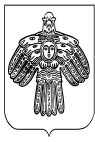 